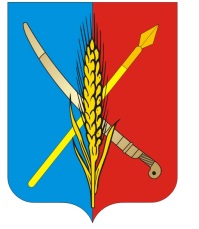                      
 				      АДМИНИСТРАЦИЯВасильево-Ханжоновского сельского поселенияНеклиновского района Ростовской областиПОСТАНОВЛЕНИЕ                                                                     с. Васильево-Ханжоновка « 05» февраля  2019г.    	                                 	        № 22   В соответствии с решением Собрания депутатов Васильево-Ханжоновского сельского поселения от 28 января  2019 г.  № 95 «Об утверждении положения об оплате труда  работников, осуществляющих техническое обеспечение деятельности органов местного самоуправления Васильево-Ханжоновского сельского поселения и обслуживающего персонала органов местного самоуправления Васильево-Ханжоновского сельского поселения», на основании Устава муниципального образования «Васильево-Ханжоновское сельское поселение», Администрация  Васильево-Ханжоновского  сельского   поселения   п о с т а н о в л я е т:         1. Утвердить Положение о порядке выплаты материальной помощи работникам, осуществляющим  техническое обеспечение деятельности органов местного самоуправления Васильево-Ханжоновского сельского поселения согласно приложения.2. Настоящее постановление вступает в силу с момента опубликования и распространяется на правоотношения, возникающие с 01.01.2019г.        3. Признать утратившим силу постановление Администрации Васильево-Ханжоновского сельского поселения от 01.03.2016г. № 32 «Об утверждении Положения о порядке выплаты материальной  помощи работникам, не отнесенным к должностям  муниципальной службы и осуществляющим  техническое обеспечение деятельности аппарата администрации Васильево-Ханжоновского сельского поселения »       4.Контроль за исполнением постановления оставляю за собой.Глава АдминистрацииВасильево-Ханжоновского сельского поселения 	                                        С.Н. ЗацарнаяПриложение к постановлению Администрации Васильево-Ханжоновского сельского поселения от 05.02.2019г.  № 22 ПОЛОЖЕНИЕо порядке выплаты материальной помощи работникам, осуществляющим  техническое обеспечение деятельности органов местного самоуправления Васильево-Ханжоновского сельского поселенияВыплата материальной помощи работникам, осуществляющим техническое обеспечение деятельности органов местного самоуправления Васильево-Ханжоновского сельского поселения  (далее -  работники), производится в размере средств, предусмотренных на эти цели, в размере 2-х должностных окладов в календарном году.Право на получение материальной помощи имеют все работники, кроме лиц, работающих по совместительству, а также временных работников.Размер материальной помощи работникам, работающим на условиях неполного рабочего дня, исчисляется из фактически получаемого должностного оклада.Право на получение материальной помощи имеют работники, находящиеся в отпуске по уходу за ребенком до 3-х лет.Выплата материальной помощи производится 1 раз в календарном году.Выплата материальной помощи производится на основании письменного заявления с разрешающей резолюцией Главы Администрации Васильево-Ханжоновского сельского поселения.Об утверждении Положения о порядке выплаты материальной помощи работникам, осуществляющим  техническое обеспечение деятельности органов местного самоуправления Васильево-Ханжоновского сельского поселения